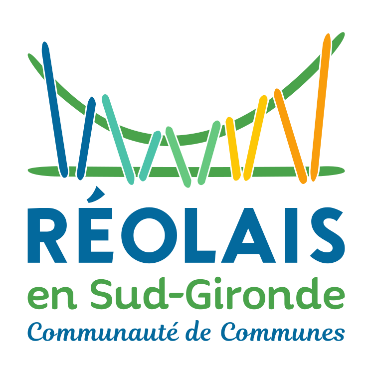 SOMMAIRE1. Schéma de fonctionnement de la subvention                	      P32. Les critères d’éligibilités	                                  		    	      P43. Présentation de la Subvention                                     		      P5 4. Les actions soutenues détaillées                           		P6 à P104.1 - Informations générales                                                               		             P64.2 - ACTION A : L’implication à l’animation sportive du territoire          		P7                       4.3 - ACTION B : Soutien au bénévolat et à l’emploi sportif				P8 à P94.4 - ACTION C : Politique d’insertion et d’accessibilité pour tous			P10 à P115. Compte de résultats de l’année N-1                                 P12 et 136. Attestation sur l’honneur                                                 P14 Schéma de fonctionnement de la subvention ( sur l’année 2022-2023)Votre association a donc deux possibilités : Dans ce cas, l’association sportive devra répondre à un ensemble de critères présentés dans le point 2. Les critères d’éligibilitésComment remplir le dossier ?Il vous suffit de cocher dans les cases correspondantes. A chaque case correspond un nombre de points. Attention : Seuls les dossiers complets comprenant les justificatifs demandés seront traités 2. Les critères d’éligibilitésPour être éligible, l’association sportive devra être considérée comme étant « d’envergure communautaire » sur l’année N-1 en respectant les conditions suivantes : Les conditions « sportives » Une condition d'engagementLes conditions « sportives » (sur l’année 2022-2023) :Sports d'équipes Avoir obligatoirement au minimum 70 licenciés dont 48 licenciés de moins de 18 ans OU 48 licenciées de plus de 55 ans.OU une équipe compétitive au niveau régional (justificatif obligatoire). Terrain ou salle d'utilisation ouvert aux structures du territoire (ALSH, PRJ, CAP33, EMS…). Présence obligatoire dans l’Annuaire des sports et aux différentes actions sportives organisés par la CdC RSG.Sports individuels dont la pratique existe sur plusieurs clubs du territoire Avoir obligatoirement au minimum 64 licenciés dont 14 licenciés de moins de 18 ans OU 14 licenciées de plus de 55 ans. (justificatif obligatoire) Terrain ou salle d'utilisation ouvert aux structures du territoire (ALSH, PRJ, CAP33, EMS…). Présence obligatoire dans l’Annuaire des sports et aux différentes actions sportives   organisés par la CdC RSG. (au lieu du Forum des sports de la CdC RSG.). Niveau de compétition exigé : niveau national pour minimum UN sportif licencié et niveau régional pour minimum TROIS sportifs licenciés (justificatifs obligatoires).Sports individuels dont la pratique est unique sur le territoire Avoir obligatoirement au minimum 28 licenciés dont 14 licenciés de moins de 18 ans OU 14 licenciées de plus de 55 ans. (justificatif obligatoire)Terrain ou salle d'utilisation ouvert aux structures du territoire (ALSH, PRJ, CAP33, EMS…). Présence obligatoire dans l’Annuaire des sports et aux différentes actions sportives   organisés par la CdC RSG. (au lieu du Forum des sports de la CdC RSG.). Niveau de compétition exigé : niveau régional pour minimum DEUX sportifs licenciés (justificatifs obligatoires)Une condition d'engagement (sur l’année 2022-2023) :Pour bénéficier d'une subvention de la CdC RSG, l'association candidate devra impérativement s'engager officiellement et sur justificatif à l’Action A (cf. annexe).Les clubs omnisports :	Il est précisé que, dans le cas d’un club omnisports, les sections seules correspondant aux critères seront retenues, le nombre de licenciés total du club n'étant pas pris en compte.3. Présentation de la SubventionCette aide financière peut venir en supplément de la subvention versée par votre Commune.À travers ce nouveau régime d’intervention, la CdC RSG souhaite aller plus loin dans sa démarche de soutien aux associations sportives en veillant à apporter une aide en parfaite adéquation avec le contexte législatif, fédéral et les attentes actuelles. En effet, afin d’intégrer les évolutions et les mouvements législatifs de ces dernières années, le mouvement sportif a dû réagir et s’adapter générant certaines conséquences. Le mouvement sportif s’est vu dans l’obligation de mettre en place l’ensemble des dispositions administratives, organisationnelles, sportive et financière afin d’appliquer le principe de concordance territoriale entre l’organisation administrative d’État et l’organisation fédérale. Ainsi, la CdC RSG s’engage autour de deux axes principaux :Aider les associations d’envergure communautaire souhaitant s’impliquer volontairement au développement et au rayonnement du territoire.Un règlement d’intervention basé sur l’équité, l’objectivité de l’aide accordée et l’analyse des enjeux actuels.Une série d’actions a été établie afin d’évaluer de manière objective la demandeLE CHOIX DES ACTIONS ET LE POURCENTAGE PAR RAPPORT À LA SUBVENTION GLOBALE ALLOUÉEACTION A: L’implication à l’animation sportive du territoire                          35%ACTION B: Soutien au bénévolat et à l’emploi sportif				30%ACTION C: Politique d’insertion et d’accessibilité pour tous			35%TOTAL											100%*5. Compte de résultats de l’année 2021-20226. Attestation sur l’honneurJe soussigné(e) (Nom Prénom)_________________________________________, Président(e) de l’association sportive (nom de l’association)____________________________________________certifie que l’association est en règle au regard de l’ensemble des déclarations sociales et fiscales ainsi que des cotisations et paiements correspondantscertifie exactes et sincères les informations du présent dossier, notamment la mention de l’ensemble des demandes de subventions introduites auprès d’autres financeurs publics ainsi que l’approbation du budgetcertifie que l’association s’engage véritablement dans l’intérêt communautaire pour laquelle elle est soutenue par la CdC RSGcertifie l’exactitude (N-1) de l’ensemble des justificatifs jointsprécise que cette subvention, si elle est accordée, devra être versée au compte bancaire ou postal de l’associationDocuments à joindre obligatoirement : Statut de l’association Code SIRETPhotocopie Procès verbal assemblée générale N-1 RIB de l’associationTous les justificatifs demandés dans chacune des 3 Actions sans quoi la subvention ne pourra être accordée Fait le_______________à________________Signature du Président(e) et cachetde l’associationCadre réservé à la CdC RSG Cadre réservé à la CdC RSG Date de réception du dossier Avis de la Commission SportNom de l’associationNuméro SIRETLe dossier est à retourner impérativement avant le 31 janvier 2024 par courrier à l’adresse suivante :  Communauté de Communes du Réolais en Sud Gironde À l’attention du Service des Sports81 rue Armand Caduc 33190 LA REOLEOu  par courriel à l’adresse mentionnée ci-dessous : sport@reolaisensudgironde.frACTION A L’implication à l’animation sportive du territoire (Année 2022-2023)JUSTIFICATIFS OBLIGATOIRESACTION A L’implication à l’animation sportive du territoire (Année 2022-2023)JUSTIFICATIFS OBLIGATOIRESACTION A L’implication à l’animation sportive du territoire (Année 2022-2023)JUSTIFICATIFS OBLIGATOIRESACTION A L’implication à l’animation sportive du territoire (Année 2022-2023)JUSTIFICATIFS OBLIGATOIRESDispositif et/ou Action auxquels l’association participeCochez si Oui Nbr de PointsReporter le nombre de PointsCAP33 : 3 à 5 participations10              6 à 9 participations 20              10 à 13 participations 30Forum des Sports et Annuaire des Sports 30Animations Sportives sur le temps extra-scolaire et périscolaire (EMS, SV)20Organisation de manifestation sportive sur le territoire 20TOTAL TOTAL TOTAL ACTION B Soutien au bénévolat et à l’emploi sportif  (Année N-1)JUSTIFICATIFS OBLIGATOIRESACTION B Soutien au bénévolat et à l’emploi sportif  (Année N-1)JUSTIFICATIFS OBLIGATOIRESACTION B Soutien au bénévolat et à l’emploi sportif  (Année N-1)JUSTIFICATIFS OBLIGATOIRESACTION B Soutien au bénévolat et à l’emploi sportif  (Année N-1)JUSTIFICATIFS OBLIGATOIRESACTION B Soutien au bénévolat et à l’emploi sportif  (Année N-1)JUSTIFICATIFS OBLIGATOIRESDiplôme(s)Nom et PrénomIntitulé du diplôme ou stage Nb de PointsTotal B1. Formation encadrant bénévoles (2 personnes maximum)B1. Formation encadrant bénévoles (2 personnes maximum)B1. Formation encadrant bénévoles (2 personnes maximum)B1. Formation encadrant bénévoles (2 personnes maximum)B1. Formation encadrant bénévoles (2 personnes maximum)Brevet fédéral 1er degré 15Brevet fédéral 1er degré 15Brevet fédéral 2ème degré 20Brevet fédéral 2ème degré 20Brevet fédéral 3ème degré et +25Brevet fédéral 3ème degré et +25B2. Formation encadrant professionnel (1 personne maximum)B2. Formation encadrant professionnel (1 personne maximum)B2. Formation encadrant professionnel (1 personne maximum)B2. Formation encadrant professionnel (1 personne maximum)B2. Formation encadrant professionnel (1 personne maximum)CQP25BPJEPS, BEES, DEJEPS35Diplôme Universitaire 35Diplôme d’État35B3. Formation bénévoles associatifs (2 personne maximum)B3. Formation bénévoles associatifs (2 personne maximum)B3. Formation bénévoles associatifs (2 personne maximum)B3. Formation bénévoles associatifs (2 personne maximum)B3. Formation bénévoles associatifs (2 personne maximum)Stages Bénévoles 5Stages Bénévoles 5Stages Arbitres 5Stages Arbitres 5Autres 3Autres 3B4 . Valorisation de l’emploi sportif B4 . Valorisation de l’emploi sportif B4 . Valorisation de l’emploi sportif B4 . Valorisation de l’emploi sportif B4 . Valorisation de l’emploi sportif Votre association emploie Un ou Plusieurs éducateurs à hauteur de Cochez la caseNom de l’éducateur(ice) sportif Nb de points Reporter le Nb Points Moins de 5 heures/semaine10Entre 5 et 10 heures/semaine20Entre 10 et 17,50 heures/semaine30Entre 17,50 et 26 heures/semaine4035 heures/semaine70TOTAL B1+B2+B3+B4 TOTAL B1+B2+B3+B4 TOTAL B1+B2+B3+B4 TOTAL B1+B2+B3+B4 ACTION C Politique d’insertion et d’accessibilité pour tous (Année N-1)JUSTIFICATIFS OBLIGATOIRESACTION C Politique d’insertion et d’accessibilité pour tous (Année N-1)JUSTIFICATIFS OBLIGATOIRESACTION C Politique d’insertion et d’accessibilité pour tous (Année N-1)JUSTIFICATIFS OBLIGATOIRESACTION C Politique d’insertion et d’accessibilité pour tous (Année N-1)JUSTIFICATIFS OBLIGATOIRESACTION C Politique d’insertion et d’accessibilité pour tous (Année N-1)JUSTIFICATIFS OBLIGATOIRESC1. Politique familialeC1. Politique familialeC1. Politique familialeC1. Politique familialeC1. Politique familialeRéduction sur cotisation Cochez si Oui Montant ou pourcentage de la réduction Nbr de PointsReporter le nombre de PointsÀ partir de la deuxième personne d’une même famille 30C2. Sport pour tousC2. Sport pour tousC2. Sport pour tousC2. Sport pour tousC2. Sport pour tousLicencié(e)sNombre Nombre Nbr de PointsReporter le nombre de PointsNombre d’adultes féminines licenciées (+ de 18 ans)x3 ptsNombre d’adultes masculins  licenciées (+ de 18 ans)x1 ptNombre de -18 ans licenciésx2 ptsC3. Sport et handicap C3. Sport et handicap C3. Sport et handicap C3. Sport et handicap C3. Sport et handicap Action menée en direction des personnes porteuses de handicapAction menée en direction des personnes porteuses de handicapCocher si Oui Nbr de PointsReporter le nombre de PointsVotre association est-elle labellisée « association valides-handicapés pour une pratique sportive partagée »?Votre association est-elle labellisée « association valides-handicapés pour une pratique sportive partagée »?60Nombre Nombre Nombre Nombre de personnes porteuses de handicap accueillies au sein de l’associationNombre de personnes porteuses de handicap accueillies au sein de l’associationx 10 ptsC4. Sport Santé / SéniorC4. Sport Santé / SéniorC4. Sport Santé / SéniorC4. Sport Santé / SéniorSénior (55 ans et +)Cocher si OuiNbr de PointsReporter le nombre de pointsAction menée en direction du public sénior (à partir de 55 ans)60NombreNombre de personne sénior accueilliesX10 ptsSantéCocher si OuiAction menée en direction des personnes ayant une prescription médicale pour le sport sur ordonnance60NombreNombre de personne ayant eu une prescription médicale accueilliesX10TOTAL C1+C2+C3+C4TOTAL C1+C2+C3+C4TOTAL C1+C2+C3+C4CHARGESMontant €PRODUITSMontant €60 - Achat70 – Vente de produits finisAchat d’étude et de prestation de servicesPrestation de serviceAchats non stockés de  fournituresVente de marchandisesFournitures non stocka. (eau, électricité)Produits et activités annexesFournitures d’entretienFournitures de petit équipementAutres fournitures61 – Services extérieurs74 -  Subvention d’exploitationLocationsEtat (précisez les ministères)Entretien et réparation-AssuranceRégionsDocumentation-Divers-62 – Autres services extérieurs-Rémunérations intermédiairesDépartementPublicité, publication-Déplacement, mission-Frais postaux-Frais télécommunications-Services bancairesCommunes63 - Impôts et taxes-Impôts et taxes sur rémunération-Autres impôts et taxes-64 - Charges de personnelCommunauté de CommunesRémunération personnel-Rémunération intervenantCharges socialesAutres charges de personnelCNASEA (emploi aidé)65 - Autres charges de gestion courante75 – Autres produits de gestion couranteCotisations66 - Charges Financières76 – Produits financiersTombola, loto…67 – Charges exceptionnelles77 – Produits exceptionnels68 – Dotations aux amortissements78 – Reprises sur amorti. Et provisionsTOTAL des charges prévision.TOTAL des produits prévision.86 – Emplois des contributions volontaires en nature87 – Contributions volontaires en natureSecours en natureBénévolatMise à disposition. de biensPrestations en naturePersonnel bénévoleDons en natureTOTAL DES CHARGES :TOTAL DES PRODUITS :